T.CYOMRA KAYMAKAMLIĞIOYMALITEPE İLKOKULU MÜDÜRLÜĞÜ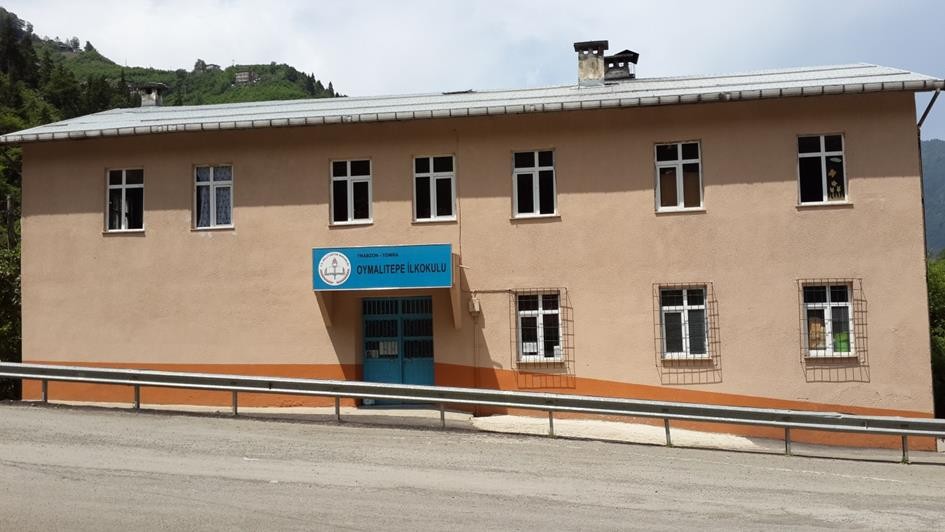 2019-2023 STRATEJİK PLANI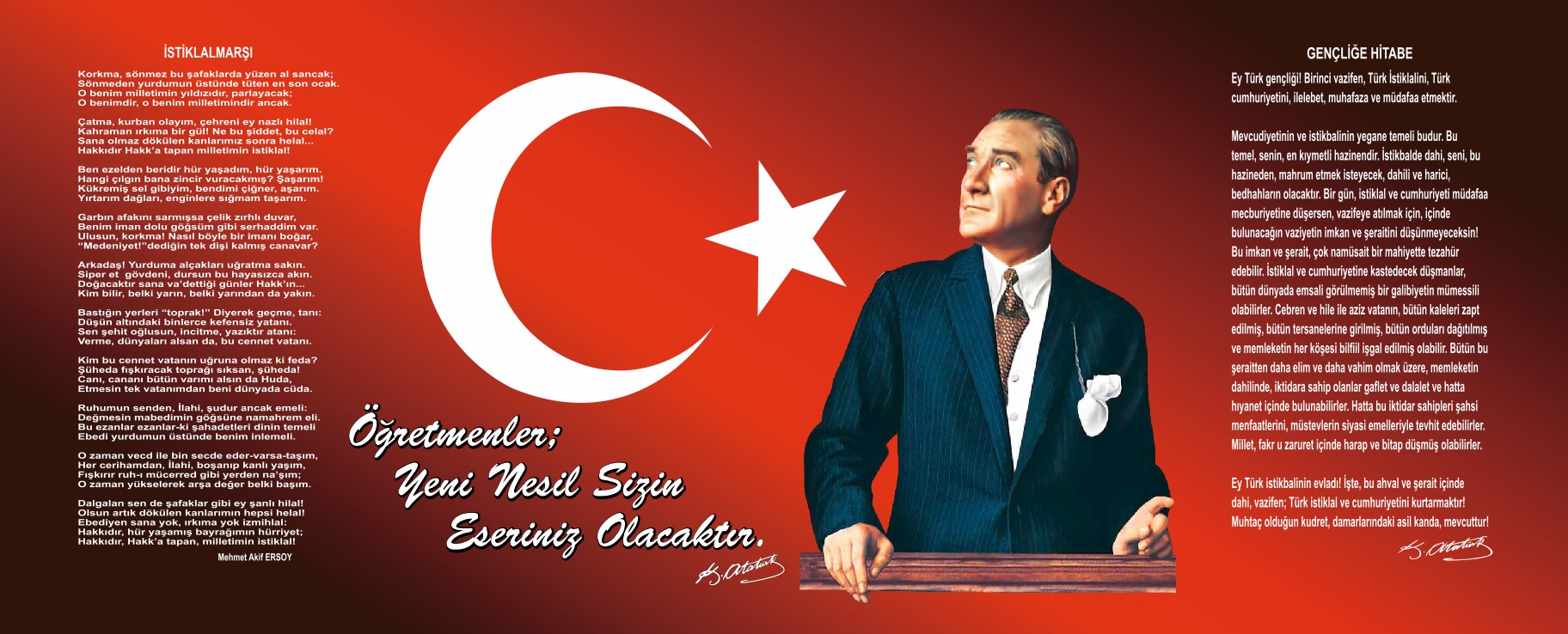 Sunuş Stratejik yönetim ve planlama yaklaşımını kamu yönetiminin temel unsurlarından biri haline getirilen5018 sayılı Kamu Maliye Yönetimi ve Kontrol Kanunu; kamu kuruluşlarının geleceğe dönük olarak stratejik planlarını hazırlamaları ve bütçelerini planda öngörülen misyon, vizyon, amaç ve hedefleri ile uyumlu olacak biçimde performans programlarına dayalı olarak oluşturulması gerektiğini hükme bağlamıştır. Bu amaçla  Milli Eğitim Bakanlığı 2019-2023 Stratejik Plan Hazırlık Çalışmaları hakkındaki  2018/16 No’lu Genelgesi doğrultusunda okulumuzun geleceğine yön vermesi, eğitim ve öğretimimizde yer alan  önceliklerimizin belirlenmesi, kurumsallaştığımız ve kurumsallaşmak zorunda olduğumuzun  göstergesi olan 2019-2023 stratejik planlama çalışmalarımız tamamlanmıştır. Kapsamlı ve özgün bir çalışmanın sonucu hazırlanan Stratejik Plan okulumuzun çağa uyumu ve gelişimi açısından tespit edilen ve ulaşılması gereken hedeflerin yönünü ve tercihlerini kapsamaktadır. Katılımcı bir anlayış ile oluşturulan Stratejik Plânın, okulumuzun eğitim yapısının daha da güçlendirilmesinde bir rehber olarak kullanılması amaçlanmaktadır. Okulumuzda görev yapan arkadaşlarımız misyon, vizyon ve temel değerler çerçevesinde, belirttiğimiz hedeflere ve daha iyi bir eğitim seviyesine ulaşmak gayretiyle sürekli yenilenmeyi ve kalite kültürünü kendilerine ilke edinmeyi amaçlamaktadır. Kalite kültürü oluşturmak için eğitim ve öğretim başta olmak üzere insan kaynakları ve kurumsallaşma, sosyal faaliyetler, alt yapı, toplumla ilişkiler ve kurumlar arası ilişkileri kapsayan stratejik plan hazırlanmıştır. Teknolojinin hızla ve durmadan ilerlediği böyle bir süreçte, bütün gelişmeleri öngörülerle planlamak, gelişmeleri amaçlar ve hedefler doğrultusunda değerlendirmek büyük önem arz etmektedir. Kurumumuzu daha ileri hedeflere taşıyacak olan bu planla verimli bir çalışma yapılacağı, çalışma sonuçlarının en kıymetlimiz olan çocuklarda olumlu sonuçlar ortaya çıkaracağı inancındayımOkulumuza ait bu planın hazırlanmasında her türlü özveriyi gösteren ve sürecin tamamlanmasına katkıda bulunan stratejik planlama ekiplerimize, ilçe milli eğitim müdürlüğü strateji geliştirme bölümü çalışanlarına teşekkür ediyor bu planın başarıya ulaşması ile okulumuzun başarısının daha da artacağına inanıyor tüm personelimize başarılar diliyorum.                        Ahmet YILMAZOkul MüdürüİçindekilerSunuş	3İçindekiler	4BÖLÜM I: GİRİŞ ve PLAN HAZIRLIK SÜRECİ	5BÖLÜM II: DURUM ANALİZİ	6Okulun Kısa Tanıtımı *	6Okulun Mevcut Durumu: Temel İstatistikler	9PAYDAŞ ANALİZİ	30GZFT (Güçlü, Zayıf, Fırsat, Tehdit) Analizi *	34Gelişim ve Sorun Alanları	38BÖLÜM III: MİSYON, VİZYON VE TEMEL DEĞERLER	42MİSYONUMUZ *	42VİZYONUMUZ *	42TEMEL DEĞERLERİMİZ *	42TEMA I: EĞİTİM VE ÖĞRETİME ERİŞİM	44TEMA II: EĞİTİM VE ÖĞRETİMDE KALİTENİN ARTIRILMASI	46TEMA III: KURUMSAL KAPASİTE	49V. BÖLÜM: MALİYETLENDİRME	51VI. BÖLÜM: İZLEME VE DEĞERLENDİRME	52EKLER:	52BÖLÜM I: GİRİŞ ve PLAN HAZIRLIK SÜRECİ2019-2023 dönemi stratejik plan hazırlıkları İl Milli Eğitim Müdürlüğünün duyurusuyla Üst Kurul ile Stratejik Plan Ekibinin oluşturulması ile başlamıştır. Ekip tarafından İl Milli Eğitim Müdürlüğünün çalışma takvimine göre ilk aşamada durum analizi çalışmaları yapılmış ve durum analizi aşamasında paydaşlarımızın plan sürecine aktif katılımını sağlamak üzere öğretmen öğrenci ve veli paydaş anketleri uygulanarak, toplantı ve görüşmeler yapılmıştır. Durum analizinin ardından geleceğe yönelim bölümüne geçilerek okulumuzun amaç, hedef, gösterge ve eylemleri İl ve İlçe Milli Eğitim Müdürlüklerimizle uyumlu olarak belirlenmiştir. Çalışmaları yürüten ekip ve kurul bilgileri altta verilmiştir.STRATEJİK PLAN ÜST KURULUBÖLÜM II: DURUM ANALİZİDurum analizi bölümünde okulumuzun mevcut durumu ortaya konularak neredeyiz sorusuna yanıt bulunmaya çalışılmıştır. Bu kapsamda okulumuzun kısa tanıtımı, okul künyesi ve temel istatistikleri, paydaş analizi ve görüşleri ile okulumuzun Güçlü Zayıf Fırsat ve Tehditlerinin (GZFT) ele alındığı analize yer verilmiştir.Okulun Kısa Tanıtımı *Okulumuz ilk kez 1945 yılında " Godil Köyü Mektebi" adı ile bir evde eğitim-öğretime başladı. 1964 yılında 5 derslikli yeni bir ilkokul inşa edilerek burada eğitim öğretim faaliyetlerine devam etti.1981 yılında Oymalı İlkokulu’nun adı Atatürk'ün doğumunun 100. Yılı münasebetiyle ismine "100.Yıl" ifadesi eklenerek "Oymalı 100.Yıl İlkokulu" adını aldı. 1978 yılında Oymalı köyünde açılan Oymalı Ortaokulu binasının yetersizliği sebebiyle, 1983 yılından itibaren, Oymalı 100.Yıl İlkokulu sabahçı ve Oymalı Ortaokulu öğleci olarak aynı binada eğitim öğretim faaliyetlerine devam etti. Bu durum, ortaokulun Kasım 1993 tarihinden itibaren yeni yapılan binasına taşınması ile son buldu. 8 yıllık kesintisiz zorunlu eğitim öğretimin başlamasıyla "Oymalı 100.Yıl İlkokulu "ile "Oymalı Ortaokulu" 02.05.1997 tarihinde ortaokul binasında aynı çatı altında birleştirilerek "Oymalıtepe İlköğretim Okulu" adı ile eğitim öğretim faaliyetlerine devam etti.2012-2013 eğitim öğretim yılında 4+4+4 eğitim sisteminin uygulanmaya başlanmasıyla Oymalıtepe Ortaokulundan ayrılarak müstakil ilkokul olarak Oymalıtepe İlkokulu adı ile eski binasında eğitim öğretim hizmetine devam etmektedir. Okulumuz 800 m2 alan üzerinde 3 katlı bina olarak inşa edilmiş olup, 7 derslik 1 idare odası, 1 öğretmen odası, kütüphane ve yemekhane bölümlerinden oluşmaktadır. Okulumuz halen taşıma merkezi okul olarak; 1 müdür, 1 müdür Yardımcısı, 5 öğretmen, 1 sürekli işçi, 1 İşkur elemanı olmak üzere toplam 9 personelden oluşan insan kaynağıyla eğitim öğretim hizmetine 67 öğrencisi ile devam etmektedir.	Okulumuzun kırsal bir bölgede ve devamlı olarak göç veren bir mahallededir. Dolayısıyla öğrenci sayısı her yıl biraz daha düşmektedir. Okulumuzun bu düşen öğrenci sayısıyla birlikte kaç yıl daha müstakil sınıflarla eğitim öğretime devam edebileceği ancak sağlık ocağı verilerine dayanılarak tahmin edilebilir durumdadır. Elde edilen veriler çok da iç açıcı görünmemektedir. Öğrenci velilerimizin sosyo ekonomik durum, kültürel yapı ve eğitim durumları göz önüne alındığında Oymalıtepe ilkokulu olarak işimizin daha da zorlaştığı görülmektedir. Okulumuz 1945 yapımı eski bir binada olması okulun devamlı olarak onarıma ve bakıma ihtiyaç duymasına sebep olmaktadır. Okulumuzun ihata duvarlarıyla çevrili bir bahçesi bulunmamaktadır. Bu durum öğrencilerimizin güvenliği açısından devamlı olarak sorun oluşturmakta ve beden eğitimi ve oyun etkinliklerinin sağlıklı bir şekilde yürütülmesine engel olmaktadır. Taşıma merkezi okulumuza yedi araçla öğrencilerimiz taşımalı olarak gelmektedir. 	Okulumuz öğretmenleri ve okul idaresi yaptığı işin bilincinde ve yeterli mesleki tecrübeye sahip bir kadrodan oluşmaktadır. Öncelikli olarak okul öncesinden başlamak üzere tüm eğitim bölgemizdeki okullaşma oranını yüzde yüze çıkarmak önceliklerimiz arasındadır. Yaylacılık ve tarım faaliyetlerinden kaynaklı devamsızlıkları sıfıra indirerek eğitimde devamlılığı sağlamak amacımızdır. Taşımalı eğitimden kaynaklanabilecek sorunları en aza indirerek sorunu çözmek ve öğrencilerimizin sağlıklı ve güvenli bir şekilde eğitim faaliyetlerine katmak, öğrencilerimize sağlıklı bir eğitim ortamı hazırlamaya çalışmaktayız. Okulumuz beyaz bayrak projesinde gerekli kriterleri sağlayarak Beyaz Bayrak almaya ve devamındaki kriterleri de sağlayarak ‘’Beslenme Dostu Okul’’ olmaya hak kazanmıştır. Okulumuzda rehberlik öğretmeni olmamasına rağmen İlçemiz okulların da ki öğretmenlerle işbirliğine gidilerek özel eğitime ihtiyaç duyan öğrencilerimizin tespiti çalışmaları düzenli olarak yapılmaktadır. Öğrencilerimizin okumayı bir davranış haline getirmeleri için okuma saatleri öğrenci öğretmen çalışan ve velilerin katılımlarıyla haftada dört gün devam etmektedir. Bu alanda ödüllendirmeler ve teşvikler yapılmaktadır. Öğrencilerimizi eğitirken velilerimizi de unutmadan veli eğitim seminerlerimiz planlanarak devam ettirilmektedir. Bu kapsamda Aile sosyal politikalar il müdürlükleriyle iş birlikleri yapılarak, ilçemiz rehberlik öğretmenleriyle planlamalar yaparak veli eğitimlerimizi de devam ettirmekteyiz. Şağlıklı bir toplum sağlıklı çocuklar yetiştirmekten geçer prensibini kendimize rehber edinerek okul sağlığı çalışmalarımız ve bağımlılıkla mücadele çalışmalarımızda devam etmekte ve önceliklerimiz arasındaki yerini almaktadır. Çocuk istismarı konusunda öğretmen ve velilerimiz bilinçlendirilmekte ve uzman rehber öğretmenlerle öğrencilere gerekli eğitimler verilmektedir.	Öğretmenlerimiz normal eğitim öğretim faaliyetlerinin yanında okulumuz bünyesinde öğrencilerimizin kendilerine olan özgüvenlerini geliştirmek amacıyla belirli gün ve haftalarda, eğitim öğretim dönemi sonlarında programlar yaparak öğrencilerimizi sosyal yönden de geliştirmeyi amaç edinmişlerdir. Bu amaçla geçtiğimiz her yılda İlçemiz Mülki idari amirleri ve veliler de davet edilerek şiir dinletileri, okuma bayramları ve okul öncesi şenlikleri düzenlenmiştir. Öğretmenlerimiz tarafından il düzeyinde’’ Her okulun Bir Projesi Olsun’’ çalışmalarında katılımlar sağlanmıştır. Okul yönetimi tarafından öğretmenlerimizin bu tip proje çalışmalarına katılımları yüreklendirilmekte ve desteklenmektedir.	Okul yönetimi ve öğretmenlerimiz mümkün olan en fazla veli katılımı ve desteğini alacak şekilde eğitim öğretim çalışmalarına devam etmektedirler. Eğitimin her aşaması velilerimizle paylaşılmaktadır. Sınıflarımız teknolojik açıdan desteklenerek her sınıfa, projeksiyon, bilgisayar sağlanmış öğrenci ve öğretmenlerimizin hizmetine sunulmuştur. Okulun Mevcut Durumu: Temel İstatistiklerOkul KünyesiOkulumuzun temel girdilerine ilişkin bilgiler altta yer alan okul künyesine ilişkin tabloda yer almaktadır.Temel Bilgiler Tablosu- Okul Künyesi (2018 Aralık)2019 HAZİRAN2019 ARALIK2020 HAZİRAN2020 ARALIK2021 HAZİRAN2021 ARALIK2022 HAZİRAN2022 ARALIK2023 HAZİRAN2023 ARALIKÇalışan BilgileriOkulumuzun çalışanlarına ilişkin bilgiler altta yer alan tabloda belirtilmiştir.Çalışan Bilgileri Tablosu*Çalışan Bilgileri Tablosu* 2019 HAZİRANÇalışan Bilgileri Tablosu* 2019 ARALIKÇalışan Bilgileri Tablosu* 2020 HAZİRANÇalışan Bilgileri Tablosu* 2020 ARALIKÇalışan Bilgileri Tablosu* 2021 HAZİRANÇalışan Bilgileri Tablosu* 2021 ARALIKÇalışan Bilgileri Tablosu* 2022 HAZİRANÇalışan Bilgileri Tablosu* 2022 ARALIKÇalışan Bilgileri Tablosu* 2023 HAZİRANÇalışan Bilgileri Tablosu*2023 ARALIKOkulumuz Bina ve Alanları	Okulumuzun binası ile açık ve kapalı alanlarına ilişkin temel bilgiler altta yer almaktadır.Okul Yerleşkesine İlişkin Bilgiler Sınıf ve Öğrenci Bilgileri	Okulumuzda yer alan sınıfların öğrenci sayıları alttaki tabloda verilmiştir.*Sınıf sayısına göre istenildiği kadar satır eklenebilir.Donanım ve Teknolojik KaynaklarımızTeknolojik kaynaklar başta olmak üzere okulumuzda bulunan çalışır durumdaki donanım malzemesine ilişkin bilgiye alttaki tabloda yer verilmiştir.Teknolojik Kaynaklar TablosuGelir ve Gider BilgisiOkulumuzun genel bütçe ödenekleri, okul aile birliği gelirleri ve diğer katkılarda dâhil olmak üzere gelir ve giderlerine ilişkin son iki yıl gerçekleşme bilgileri alttaki tabloda verilmiştir.PAYDAŞ ANALİZİKurumumuzun temel paydaşları öğrenci, veli ve öğretmen olmakla birlikte eğitimin dışsal etkisi nedeniyle okul çevresinde etkileşim içinde olunan geniş bir paydaş kitlesi bulunmaktadır. Paydaşlarımızın görüşleri anket, toplantı, dilek ve istek kutuları, elektronik ortamda iletilen önerilerde dâhil olmak üzere çeşitli yöntemlerle sürekli olarak alınmaktadır.Paydaş anketlerine ilişkin ortaya çıkan temel sonuçlara altta yer verilmiştir * : Öğrenci Anketi Sonuçları:1-Öğretmenlerimle ihtiyaç duyduğumda rahatlıkla görüşebilirim.2-Okul müdürü ile ihtiyaç duyduğumda rahatlıkla konuşabiliyorum.3-Okulun rehberlik servisinden yeterince yararlanabiliyorum.4-Okula ilettiğimiz öneri ve isteklerimiz dikkate alınır.5-Okulda kendimi güvende hissediyorum.6-Okulda öğrencilerle ilgili alınan kararlarda bizlerin görüşleri alınır.6-Öğretmenler yeniliğe açık olarak derslerin işlenişinde çeşitli yöntemler kullanmaktadır.7-Derslerde konuya göre uygun araç gereçler kullanılmaktadır.8-Teneffüslerde ihtiyaçlarımı giderebiliyorum.9-Okulun içi ve dışı temizdir.10-Okulun binası ve diğer fiziki mekânlar yeterlidir.11-Okul kantininde satılan malzemeler sağlıklı ve güvenlidir.12-Okulumuzda yeterli miktarda sanatsal ve kültürel faaliyetler düzenlenmektedir.	Öğrenci anketlerinde öğrencilerimize yukarıdaki sorular sorulmuş ve Kesinlikle katılıyorum, katılıyorum, kararsızım, kısmen katılıyorum ve katılmıyorum şeklinde cevap vermeleri beklenmiştir. Anketi yaptığımız 2 ve 3. Sınıf öğrencilerimizden yüzde seksen soruların çoğunluğuna kesinlikle katılıyorum cevabını vermiştir. Yüzde yirmi ise katılıyorum şeklinde cevaplar vermişlerdir. Bu sonuçlar okulumuz öğrencilerinin okulumuzdan çok memnun ve mutlu olduklarını göstermektedir.Öğretmen Anketi Sonuçları:1-Okulumuzda alınan kararlar, çalışanların katılımıyla alınır.2-Kurumdaki tüm duyurular çalışanlara zamanında iletilir.3-Her türlü ödüllendirmede adil olma, tarafsızlık ve objektiflik esastır.4-Kendimi, okulun değerli bir üyesi olarak görürüm.5-Çalıştığım okul bana kendimi geliştirme imkânı tanımaktadır.6-Okul, teknik araç ve gereç yönünden yeterli donanıma sahiptir.7-Okulda çalışanlara yönelik sosyal ve kültürel faaliyetler düzenlenir.8-Okulda öğretmenler arasında ayrım yapılmamaktadır.9-Okulumuzda yerelde ve toplum üzerinde olumlu etki bırakacak çalışmalar yapmaktadır.10Yöneticilerimiz, yaratıcı ve yenilikçi düşüncelerin üretilmesini teşvik etmektedir.11-Yöneticiler, okulun vizyonunu, stratejilerini, iyileştirmeye açık alanlarını vs. çalışanlarla paylaşır.12-Okulumuzda sadece öğretmenlerin kullanımına tahsis edilmiş yerler yeterlidir.13-Alanıma ilişkin yenilik ve gelişmeleri takip eder ve kendimi güncellerim.	Öğretmen anketlerinde öğretmenlerimize yukarıdaki sorular sorulmuş ve Kesinlikle katılıyorum, katılıyorum, kararsızım, kısmen katılıyorum ve katılmıyorum şeklinde cevap vermeleri beklenmiştir. Beş Öğretmenimizden tamamı 1,2,3,4,5,6,9,10,11,13 nolu anket sorularına kesinlikle katılıyorum cevabını vermişlerdir. Bir öğretmenimiz Okulda öğretmenler arasında ayırım yapıldığı ve kendisini okula ait hissetmediği yönde görüş bildirmiş, iki öğretmenimiz ise 7,8,12 nolu anket soruları için katılıyorum şeklinde görüş bildirmiştir.Veli Anketi Sonuçları:1-İhtiyaç duyduğumda okul çalışanlarıyla rahatlıkla görüşebiliyorum.2-Bizi ilgilendiren okul duyurularını zamanında öğreniyorum. 3-Öğrencimle ilgili konularda okulda rehberlik hizmeti alabiliyorum.4-Okula ilettiğim istek ve şikâyetlerim dikkate alınıyor. 5-Öğretmenler yeniliğe açık olarak derslerin işlenişinde çeşitli yöntemler kullanmaktadır.6-Okulda yabancı kişilere karşı güvenlik önlemleri alınmaktadır. 7-Okulda bizleri ilgilendiren kararlarda görüşlerimiz dikkate alınır. 8-E-Okul Veli Bilgilendirme Sistemi ile okulun internet sayfasını düzenli olarak takip ediyorum.9-Çocuğumun okulunu sevdiğini ve öğretmenleriyle iyi anlaştığını düşünüyorum.10-Okul, teknik araç ve gereç yönünden yeterli donanıma sahiptir.11-Okul her zaman temiz ve bakımlıdır.12-Okulun binası ve diğer fiziki mekânlar yeterlidir.13-Okulumuzda yeterli miktarda sanatsal ve kültürel faaliyetler düzenlenmektedir.	Veli anketlerinde velilerimize yukarıdaki sorular sorulmuş ve Kesinlikle katılıyorum, katılıyorum, kararsızım, kısmen katılıyorum ve katılmıyorum şeklinde cevap vermeleri beklenmiştir. Velilerimizin anketleri incelendiğinde velilerimizin olumsuza yakın cevap verdiği soru ‘’E-Okul Veli Bilgilendirme Sistemi ile okulun internet sayfasını düzenli olarak takip ediyorum’’ sorusu olmuştur. ‘’Okulumuzda yeterli miktarda sanatsal ve kültürel faaliyetler düzenlenmektedir’’ anket sorusuna ise daha düşük oranda kesinlikle katılıyorum cevabı alınmıştır. Düşük sayıda bir veli kitlesi de Öğrencisiyle ilgili konularda okulda rehberlik hizmeti alamadığını belirtmiştir.GZFT (Güçlü, Zayıf, Fırsat, Tehdit) Analizi * Okulumuzun temel istatistiklerinde verilen okul künyesi, çalışan bilgileri, bina bilgileri, teknolojik kaynak bilgileri ve gelir gider bilgileri ile paydaş anketleri sonucunda ortaya çıkan sorun ve gelişime açık alanlar iç ve dış faktör olarak değerlendirilerek GZFT tablosunda belirtilmiştir. Dolayısıyla olguyu belirten istatistikler ile algıyı ölçen anketlerden çıkan sonuçlar tek bir analizde birleştirilmiştir.Kurumun güçlü ve zayıf yönleri donanım, malzeme, çalışan, iş yapma becerisi, kurumsal iletişim gibi çok çeşitli alanlarda kendisinden kaynaklı olan güçlülükleri ve zayıflıkları ifade etmektedir ve ayrımda temel olarak okul müdürü/müdürlüğü kapsamından bakılarak iç faktör ve dış faktör ayrımı yapılmıştır. İçsel Faktörler *Güçlü YönlerZayıf YönlerDışsal Faktörler *FırsatlarTehditler Gelişim ve Sorun AlanlarıGelişim ve sorun alanları analizi ile GZFT analizi sonucunda ortaya çıkan sonuçların planın geleceğe yönelim bölümü ile ilişkilendirilmesi ve buradan hareketle hedef, gösterge ve eylemlerin belirlenmesi sağlanmaktadır. Gelişim ve sorun alanları ayrımında eğitim ve öğretim faaliyetlerine ilişkin üç temel tema olan Eğitime Erişim, Eğitimde Kalite ve kurumsal Kapasite kullanılmıştır. Eğitime erişim, öğrencinin eğitim faaliyetine erişmesi ve tamamlamasına ilişkin süreçleri; Eğitimde kalite, öğrencinin akademik başarısı, sosyal ve bilişsel gelişimi ve istihdamı da dâhil olmak üzere eğitim ve öğretim sürecinin hayata hazırlama evresini; Kurumsal kapasite ise kurumsal yapı, kurum kültürü, donanım, bina gibi eğitim ve öğretim sürecine destek mahiyetinde olan kapasiteyi belirtmektedir.Gelişim ve sorun alanlarına ilişkin GZFT analizinden yola çıkılarak saptamalar yapılırken yukarıdaki tabloda yer alan ayrımda belirtilen temel sorun alanlarına dikkat edilmesi gerekmektedir.Gelişim ve Sorun AlanlarımızBÖLÜM III: MİSYON, VİZYON VE TEMEL DEĞERLEROkul Müdürlüğümüzün Misyon, vizyon, temel ilke ve değerlerinin oluşturulması kapsamında öğretmenlerimiz, öğrencilerimiz, velilerimiz, çalışanlarımız ve diğer paydaşlarımızdan alınan görüşler, sonucunda stratejik plan hazırlama ekibi tarafından İl Milli Eğitim Müdürlüğümüz ve İlçe Milli Eğitim Müdürlüğümüzün Misyon Vizyon ve Temel değerleri esas alınarak oluşturulan Misyon, Vizyon, Temel Değerler; Okulumuz üst kurulana sunulmuş ve üst kurul tarafından onaylanmıştır.MİSYONUMUZ *   Yeniliklere açık, sürekli kendini geliştiren, karşılaştığı sorunlara akılcı çözümler üreten, değerlerinden ödün vermeyen, geçmişinden kopmadan geleceğe güvenle bakabilen öğrenciler yetiştirmektir.VİZYONUMUZ * Sürekli gelişen eğitim sürecinde ulusal düzeyde üstün nitelikleri ile öncü örnek bir kurum olmak.TEMEL DEĞERLERİMİZ *1) Görevlerimizi yerine getirirken objektiflik ilkesini uygulanır,2) Tüm ilişkilerde insana saygı esası uygulanır; çalışan ve hizmet alanların beklenti, duygu ve düşüncelerine değer verilir,3) Kurumsal ve bireysel gelişmenin “Sürekli Eğitim ve İyileştirme” anlayışının uygulanması sonucu gerçekleşeceğine inanılır ve bu doğrultuda eğitim ve iyileştirme sonuçları en etkin şekilde değerlendirilir,4) Çalışmalarda etkililik ve verimliliğin ekip çalışmalarıyla sağlanacağı anlayışı kabullenilerek ekip çalışmalarına gereken önemi verilir,5) Kurumsal ve bireysel gelişmelerin bilimsel verilerin uygulama hayatına geçirilmesiyle sağlanacağına inanılır,6) Kurumda çalışmaların bilimsel veriler doğrultusunda ve mevzuatına uygun olarak gerçekleştirildiğinde başarı sağlanacağına inanılır,7) Görev dağılımı ve hizmet sunumunda adil olunur; çalışanın kuruma katkısı tanınıp takdir edilir,8) Eğitime yapılan yatırımı kutsal sayılır, her türlü destek verilir,9) Personelin tüm potansiyelini kullanabileceği çalışma ortamı sağlanır,10) Çalışanlara problemin bir parçası olmak yerine, çözümün bir parçası olunması anlayışı benimsetilir,11) Hizmetlerin sunumunda iş görenlere kalitenin geliştirilmesinin bütün personelin işi olduğu anlayış ve yaklaşımı benimsetilir,12) Gelişmenin değişmeyle mümkün olacağının herkes tarafından bilinmesi sağlanır,13) Kurumsal ve bireysel amaçlar arasında denge sağlanarak çalışanların iş doyumu göz önünde bulundurulur,14) Kurum personelimiz, asli görevleri gereği yapmaları gereken iş ve işlemleri fedakârca gerçekleştirirler.BÖLÜM IV: AMAÇ, HEDEF VE EYLEMLERTEMA I: EĞİTİM VE ÖĞRETİME ERİŞİMEğitim ve öğretime erişim okullaşma ve okul terki, devam ve devamsızlık, okula uyum ve oryantasyon, özel eğitime ihtiyaç duyan bireylerin eğitime erişimi, yabancı öğrencilerin eğitime erişimi ve hayatboyu öğrenme kapsamında yürütülen faaliyetlerin ele alındığı temadır.Stratejik Amaç 1: Kayıt bölgemizde yer alan çocukların okullaşma oranlarını artıran, öğrencilerin uyum ve devamsızlık sorunlarını gideren etkin bir yönetim yapısı kurulacaktır. Stratejik Hedef 1.1.  Kayıt bölgemizde yer alan çocukların okullaşma oranları artırılacak ve öğrencilerin uyum ve devamsızlık sorunları da giderilecektir.Eylemler*TEMA II: EĞİTİM VE ÖĞRETİMDE KALİTENİN ARTIRILMASIEğitim ve öğretimde kalitenin artırılması başlığı esas olarak eğitim ve öğretim faaliyetinin hayata hazırlama işlevinde yapılacak çalışmaları kapsamaktadır. Bu tema altında akademik başarı, sınav kaygıları, sınıfta kalma, ders başarıları ve kazanımları, disiplin sorunları, öğrencilerin bilimsel, sanatsal, kültürel ve sportif faaliyetleri ile istihdam ve meslek edindirmeye yönelik rehberlik ve diğer mesleki faaliyetler yer almaktadır. Stratejik Amaç 2: Öğrencilerimizin gelişmiş dünyaya uyum sağlayacak şekilde donanımlı bireyler olabilmesi için eğitim ve öğretimde kalite artırılacaktır.Stratejik Hedef 2.1.  Öğrenme kazanımlarını takip eden ve velileri de sürece dâhil eden bir yönetim anlayışı ile öğrencilerimizin akademik başarıları ve sosyal faaliyetlere etkin katılımı artırılacaktır.EylemlerStratejik Hedef 2.2.  Etkin bir rehberlik anlayışıyla, öğrencilerimizi ilgi ve becerileriyle orantılı bir şekilde üst öğrenime veya istihdama hazır hale getiren daha kaliteli bir kurum yapısına geçilecektir. EylemlerTEMA III: KURUMSAL KAPASİTEStratejik Amaç 3: Eğitim ve öğretim faaliyetlerinin daha nitelikli olarak verilebilmesi için okulumuzun kurumsal kapasitesi güçlendirilecektir.Stratejik Hedef 3.1.  İşlevsel bir insan kaynakları planlamasında personel yeterliliklerimiz geliştirilecektir, Eylemler:Stratejik Hedef 3.2 Okulumuzun mali kaynaklarını güçlendirmek ve finansal kaynakların etkin dağıtımını yaparak okulumuzun alt yapı ve donatım ihtiyaçları karşılanmaya çalışılacaktır.EylemlerV. BÖLÜM: MALİYETLENDİRME2019-2023 Stratejik Planı Faaliyet/Proje Maliyetlendirme TablosuVI. BÖLÜM: İZLEME VE DEĞERLENDİRMEOkulumuz Stratejik Planı izleme ve değerlendirme çalışmalarında 5 yıllık Stratejik Planın izlenmesi ve 1 yıllık gelişim planın izlenmesi olarak ikili bir ayrıma gidilecektir. Stratejik planın izlenmesinde 6 aylık dönemlerde izleme yapılacak denetim birimleri, il ve ilçe millî eğitim müdürlüğü ve Bakanlık denetim ve kontrollerine hazır halde tutulacaktır.Yıllık planın uygulanmasında yürütme ekipleri ve eylem sorumlularıyla toplantılar yapılacaktır. Toplantıda yapılanlar ve sonraki aylarda yapılacaklar görüşülüp karara bağlanacaktır. EKLER: Öğretmen, öğrenci ve veli anket örnekleri klasör ekinde olup okullarınızda uygulanarak sonuçlarından paydaş analizi bölümü ve sorun alanlarının belirlenmesinde yararlanabilirsiniz.Üst Kurul BilgileriÜst Kurul BilgileriEkip BilgileriEkip BilgileriAdı SoyadıUnvanıAdı SoyadıUnvanıAhmet YILMAZOkul MüdürüPelin UZUNMüdür Yrd.Ayşegül YAŞARÖğretmen Didem ÇELİKÖğretmen Tayyibe KARAÇAVUŞÖğretmenSerkan ARAZÖğretmenBayram AYDINOkul Aile Bir. BaşkBülent AYDINÖğrenci Velisiİli: Trabzonİli: Trabzonİli: Trabzonİli: Trabzonİlçesi: Yomraİlçesi: Yomraİlçesi: Yomraİlçesi: YomraAdres: Oymalı Mahallesi Okul No:3 Oymalı Mahallesi Okul No:3 Oymalı Mahallesi Okul No:3 Coğrafi Konum (link)*:Coğrafi Konum (link)*:…………………………. …………………………. Telefon Numarası: 462 347 11 78 462 347 11 78 462 347 11 78 Faks Numarası:Faks Numarası:--e- Posta Adresi:717842@meb.k12.tr 717842@meb.k12.tr 717842@meb.k12.tr Web sayfası adresi:Web sayfası adresi:oymalitepeilkokulu@meb.k12.tr oymalitepeilkokulu@meb.k12.tr Kurum Kodu:717842717842717842Öğretim Şekli:Öğretim Şekli:Tam Gün Tam Gün Okulun Hizmete Giriş Tarihi : 1945Okulun Hizmete Giriş Tarihi : 1945Okulun Hizmete Giriş Tarihi : 1945Okulun Hizmete Giriş Tarihi : 1945Toplam Çalışan Sayısı *Toplam Çalışan Sayısı *1010Öğrenci Sayısı:Kız3838Öğretmen SayısıKadın66Öğrenci Sayısı:Erkek2929Öğretmen SayısıErkek00Öğrenci Sayısı:Toplam6767Öğretmen SayısıToplam66Derslik Başına Düşen Öğrenci SayısıDerslik Başına Düşen Öğrenci SayısıDerslik Başına Düşen Öğrenci Sayısı:11,1Şube Başına Düşen Öğrenci SayısıŞube Başına Düşen Öğrenci SayısıŞube Başına Düşen Öğrenci Sayısı:13,4Öğretmen Başına Düşen Öğrenci SayısıÖğretmen Başına Düşen Öğrenci SayısıÖğretmen Başına Düşen Öğrenci Sayısı:11,1Şube Başına 30’dan Fazla Öğrencisi Olan Şube SayısıŞube Başına 30’dan Fazla Öğrencisi Olan Şube SayısıŞube Başına 30’dan Fazla Öğrencisi Olan Şube Sayısı:0Öğrenci Başına Düşen Toplam Gider Miktarı*Öğrenci Başına Düşen Toplam Gider Miktarı*Öğrenci Başına Düşen Toplam Gider Miktarı*0Öğretmenlerin Kurumdaki Ortalama Görev SüresiÖğretmenlerin Kurumdaki Ortalama Görev SüresiÖğretmenlerin Kurumdaki Ortalama Görev Süresi5,4 Yılİli: Trabzonİli: Trabzonİli: Trabzonİli: Trabzonİlçesi: Yomraİlçesi: Yomraİlçesi: Yomraİlçesi: YomraAdres: Oymalı Mahallesi Okul No:3 Oymalı Mahallesi Okul No:3 Oymalı Mahallesi Okul No:3 Coğrafi Konum (link)*:Coğrafi Konum (link)*:…………………………. …………………………. Telefon Numarası: 462 347 11 78 462 347 11 78 462 347 11 78 Faks Numarası:Faks Numarası:--e- Posta Adresi:717842@meb.k12.tr 717842@meb.k12.tr 717842@meb.k12.tr Web sayfası adresi:Web sayfası adresi:oymalitepeilkokulu@meb.k12.tr oymalitepeilkokulu@meb.k12.tr Kurum Kodu:717842717842717842Öğretim Şekli:Öğretim Şekli:Tam Gün Tam Gün Okulun Hizmete Giriş Tarihi : 1945Okulun Hizmete Giriş Tarihi : 1945Okulun Hizmete Giriş Tarihi : 1945Okulun Hizmete Giriş Tarihi : 1945Toplam Çalışan Sayısı *Toplam Çalışan Sayısı *1010Öğrenci Sayısı:Kız3838Öğretmen SayısıKadın66Öğrenci Sayısı:Erkek2929Öğretmen SayısıErkek00Öğrenci Sayısı:Toplam6767Öğretmen SayısıToplam66Derslik Başına Düşen Öğrenci SayısıDerslik Başına Düşen Öğrenci SayısıDerslik Başına Düşen Öğrenci Sayısı:11,1Şube Başına Düşen Öğrenci SayısıŞube Başına Düşen Öğrenci SayısıŞube Başına Düşen Öğrenci Sayısı:13,4Öğretmen Başına Düşen Öğrenci SayısıÖğretmen Başına Düşen Öğrenci SayısıÖğretmen Başına Düşen Öğrenci Sayısı:11,1Şube Başına 30’dan Fazla Öğrencisi Olan Şube SayısıŞube Başına 30’dan Fazla Öğrencisi Olan Şube SayısıŞube Başına 30’dan Fazla Öğrencisi Olan Şube Sayısı:0Öğrenci Başına Düşen Toplam Gider Miktarı*Öğrenci Başına Düşen Toplam Gider Miktarı*Öğrenci Başına Düşen Toplam Gider Miktarı*Öğretmenlerin Kurumdaki Ortalama Görev SüresiÖğretmenlerin Kurumdaki Ortalama Görev SüresiÖğretmenlerin Kurumdaki Ortalama Görev Süresi5,4İli: Trabzonİli: Trabzonİli: Trabzonİli: Trabzonİlçesi: Yomraİlçesi: Yomraİlçesi: Yomraİlçesi: YomraAdres: Oymalı Mahallesi Okul No:3 Oymalı Mahallesi Okul No:3 Oymalı Mahallesi Okul No:3 Coğrafi Konum (link)*:Coğrafi Konum (link)*:…………………………. …………………………. Telefon Numarası: 462 347 11 78 462 347 11 78 462 347 11 78 Faks Numarası:Faks Numarası:--e- Posta Adresi:717842@meb.k12.tr 717842@meb.k12.tr 717842@meb.k12.tr Web sayfası adresi:Web sayfası adresi:oymalitepeilkokulu@meb.k12.tr oymalitepeilkokulu@meb.k12.tr Kurum Kodu:717842717842717842Öğretim Şekli:Öğretim Şekli:Tam Gün  (Tam Gün/İkili Eğitim)Tam Gün  (Tam Gün/İkili Eğitim)Okulun Hizmete Giriş Tarihi : 1945Okulun Hizmete Giriş Tarihi : 1945Okulun Hizmete Giriş Tarihi : 1945Okulun Hizmete Giriş Tarihi : 1945Toplam Çalışan Sayısı *Toplam Çalışan Sayısı *88Öğrenci Sayısı:Kız3838Öğretmen SayısıKadın55Öğrenci Sayısı:Erkek3030Öğretmen SayısıErkek33Öğrenci Sayısı:Toplam6868Öğretmen SayısıToplam88Derslik Başına Düşen Öğrenci SayısıDerslik Başına Düşen Öğrenci SayısıDerslik Başına Düşen Öğrenci Sayısı13,6Şube Başına Düşen Öğrenci SayısıŞube Başına Düşen Öğrenci SayısıŞube Başına Düşen Öğrenci Sayısı13,6Öğretmen Başına Düşen Öğrenci SayısıÖğretmen Başına Düşen Öğrenci SayısıÖğretmen Başına Düşen Öğrenci Sayısı13,6Şube Başına 30’dan Fazla Öğrencisi Olan Şube SayısıŞube Başına 30’dan Fazla Öğrencisi Olan Şube SayısıŞube Başına 30’dan Fazla Öğrencisi Olan Şube Sayısı:0Öğrenci Başına Düşen Toplam Gider Miktarı*Öğrenci Başına Düşen Toplam Gider Miktarı*Öğrenci Başına Düşen Toplam Gider Miktarı*Öğretmenlerin Kurumdaki Ortalama Görev SüresiÖğretmenlerin Kurumdaki Ortalama Görev SüresiÖğretmenlerin Kurumdaki Ortalama Görev Süresi4,6İli: Trabzonİli: Trabzonİli: Trabzonİli: Trabzonİlçesi: Yomraİlçesi: Yomraİlçesi: Yomraİlçesi: YomraAdres: Oymalı Mahallesi Okul No:3 Oymalı Mahallesi Okul No:3 Oymalı Mahallesi Okul No:3 Coğrafi Konum (link)*:Coğrafi Konum (link)*:…………………………. …………………………. Telefon Numarası: 462 347 11 78 462 347 11 78 462 347 11 78 Faks Numarası:Faks Numarası:--e- Posta Adresi:717842@meb.k12.tr 717842@meb.k12.tr 717842@meb.k12.tr Web sayfası adresi:Web sayfası adresi:oymalitepeilkokulu@meb.k12.tr oymalitepeilkokulu@meb.k12.tr Kurum Kodu:717842717842717842Öğretim Şekli:Öğretim Şekli:Tam Gün  (Tam Gün/İkili Eğitim)Tam Gün  (Tam Gün/İkili Eğitim)Okulun Hizmete Giriş Tarihi : 1945Okulun Hizmete Giriş Tarihi : 1945Okulun Hizmete Giriş Tarihi : 1945Okulun Hizmete Giriş Tarihi : 1945Toplam Çalışan Sayısı *Toplam Çalışan Sayısı *Öğrenci Sayısı:KızÖğretmen SayısıKadınÖğrenci Sayısı:ErkekÖğretmen SayısıErkekÖğrenci Sayısı:ToplamÖğretmen SayısıToplamDerslik Başına Düşen Öğrenci SayısıDerslik Başına Düşen Öğrenci SayısıDerslik Başına Düşen Öğrenci SayısıŞube Başına Düşen Öğrenci SayısıŞube Başına Düşen Öğrenci SayısıŞube Başına Düşen Öğrenci SayısıÖğretmen Başına Düşen Öğrenci SayısıÖğretmen Başına Düşen Öğrenci SayısıÖğretmen Başına Düşen Öğrenci SayısıŞube Başına 30’dan Fazla Öğrencisi Olan Şube SayısıŞube Başına 30’dan Fazla Öğrencisi Olan Şube SayısıŞube Başına 30’dan Fazla Öğrencisi Olan Şube Sayısı:0Öğrenci Başına Düşen Toplam Gider Miktarı*Öğrenci Başına Düşen Toplam Gider Miktarı*Öğrenci Başına Düşen Toplam Gider Miktarı*Öğretmenlerin Kurumdaki Ortalama Görev SüresiÖğretmenlerin Kurumdaki Ortalama Görev SüresiÖğretmenlerin Kurumdaki Ortalama Görev Süresiİli: Trabzonİli: Trabzonİli: Trabzonİli: Trabzonİlçesi: Yomraİlçesi: Yomraİlçesi: Yomraİlçesi: YomraAdres: Oymalı Mahallesi Okul No:3 Oymalı Mahallesi Okul No:3 Oymalı Mahallesi Okul No:3 Coğrafi Konum (link)*:Coğrafi Konum (link)*:…………………………. …………………………. Telefon Numarası: 462 347 11 78 462 347 11 78 462 347 11 78 Faks Numarası:Faks Numarası:--e- Posta Adresi:717842@meb.k12.tr 717842@meb.k12.tr 717842@meb.k12.tr Web sayfası adresi:Web sayfası adresi:oymalitepeilkokulu@meb.k12.tr oymalitepeilkokulu@meb.k12.tr Kurum Kodu:717842717842717842Öğretim Şekli:Öğretim Şekli:Tam Gün  (Tam Gün/İkili Eğitim)Tam Gün  (Tam Gün/İkili Eğitim)Okulun Hizmete Giriş Tarihi : 1945Okulun Hizmete Giriş Tarihi : 1945Okulun Hizmete Giriş Tarihi : 1945Okulun Hizmete Giriş Tarihi : 1945Toplam Çalışan Sayısı *Toplam Çalışan Sayısı *Öğrenci Sayısı:KızÖğretmen SayısıKadınÖğrenci Sayısı:ErkekÖğretmen SayısıErkekÖğrenci Sayısı:ToplamÖğretmen SayısıToplamDerslik Başına Düşen Öğrenci SayısıDerslik Başına Düşen Öğrenci SayısıDerslik Başına Düşen Öğrenci SayısıŞube Başına Düşen Öğrenci SayısıŞube Başına Düşen Öğrenci SayısıŞube Başına Düşen Öğrenci SayısıÖğretmen Başına Düşen Öğrenci SayısıÖğretmen Başına Düşen Öğrenci SayısıÖğretmen Başına Düşen Öğrenci SayısıŞube Başına 30’dan Fazla Öğrencisi Olan Şube SayısıŞube Başına 30’dan Fazla Öğrencisi Olan Şube SayısıŞube Başına 30’dan Fazla Öğrencisi Olan Şube Sayısı:0Öğrenci Başına Düşen Toplam Gider Miktarı*Öğrenci Başına Düşen Toplam Gider Miktarı*Öğrenci Başına Düşen Toplam Gider Miktarı*Öğretmenlerin Kurumdaki Ortalama Görev SüresiÖğretmenlerin Kurumdaki Ortalama Görev SüresiÖğretmenlerin Kurumdaki Ortalama Görev Süresiİli: Trabzonİli: Trabzonİli: Trabzonİli: Trabzonİlçesi: Yomraİlçesi: Yomraİlçesi: Yomraİlçesi: YomraAdres: Oymalı Mahallesi Okul No:3 Oymalı Mahallesi Okul No:3 Oymalı Mahallesi Okul No:3 Coğrafi Konum (link)*:Coğrafi Konum (link)*:…………………………. …………………………. Telefon Numarası: 462 347 11 78 462 347 11 78 462 347 11 78 Faks Numarası:Faks Numarası:--e- Posta Adresi:717842@meb.k12.tr 717842@meb.k12.tr 717842@meb.k12.tr Web sayfası adresi:Web sayfası adresi:oymalitepeilkokulu@meb.k12.tr oymalitepeilkokulu@meb.k12.tr Kurum Kodu:717842717842717842Öğretim Şekli:Öğretim Şekli:Tam Gün  (Tam Gün/İkili Eğitim)Tam Gün  (Tam Gün/İkili Eğitim)Okulun Hizmete Giriş Tarihi : 1945Okulun Hizmete Giriş Tarihi : 1945Okulun Hizmete Giriş Tarihi : 1945Okulun Hizmete Giriş Tarihi : 1945Toplam Çalışan Sayısı *Toplam Çalışan Sayısı *1010Öğrenci Sayısı:KızÖğretmen SayısıKadınÖğrenci Sayısı:ErkekÖğretmen SayısıErkekÖğrenci Sayısı:ToplamÖğretmen SayısıToplamDerslik Başına Düşen Öğrenci SayısıDerslik Başına Düşen Öğrenci SayısıDerslik Başına Düşen Öğrenci SayısıŞube Başına Düşen Öğrenci SayısıŞube Başına Düşen Öğrenci SayısıŞube Başına Düşen Öğrenci SayısıÖğretmen Başına Düşen Öğrenci SayısıÖğretmen Başına Düşen Öğrenci SayısıÖğretmen Başına Düşen Öğrenci SayısıŞube Başına 30’dan Fazla Öğrencisi Olan Şube SayısıŞube Başına 30’dan Fazla Öğrencisi Olan Şube SayısıŞube Başına 30’dan Fazla Öğrencisi Olan Şube SayısıÖğrenci Başına Düşen Toplam Gider Miktarı*Öğrenci Başına Düşen Toplam Gider Miktarı*Öğrenci Başına Düşen Toplam Gider Miktarı*Öğretmenlerin Kurumdaki Ortalama Görev SüresiÖğretmenlerin Kurumdaki Ortalama Görev SüresiÖğretmenlerin Kurumdaki Ortalama Görev Süresiİli: Trabzonİli: Trabzonİli: Trabzonİli: Trabzonİlçesi: Yomraİlçesi: Yomraİlçesi: Yomraİlçesi: YomraAdres: Oymalı Mahallesi Okul No:3 Oymalı Mahallesi Okul No:3 Oymalı Mahallesi Okul No:3 Coğrafi Konum (link)*:Coğrafi Konum (link)*:…………………………. …………………………. Telefon Numarası: 462 347 11 78 462 347 11 78 462 347 11 78 Faks Numarası:Faks Numarası:--e- Posta Adresi:717842@meb.k12.tr 717842@meb.k12.tr 717842@meb.k12.tr Web sayfası adresi:Web sayfası adresi:oymalitepeilkokulu@meb.k12.tr oymalitepeilkokulu@meb.k12.tr Kurum Kodu:717842717842717842Öğretim Şekli:Öğretim Şekli:Tam Gün  (Tam Gün/İkili Eğitim)Tam Gün  (Tam Gün/İkili Eğitim)Okulun Hizmete Giriş Tarihi : 1945Okulun Hizmete Giriş Tarihi : 1945Okulun Hizmete Giriş Tarihi : 1945Okulun Hizmete Giriş Tarihi : 1945Toplam Çalışan Sayısı *Toplam Çalışan Sayısı *Öğrenci Sayısı:KızÖğretmen SayısıKadınÖğrenci Sayısı:ErkekÖğretmen SayısıErkekÖğrenci Sayısı:ToplamÖğretmen SayısıToplamDerslik Başına Düşen Öğrenci SayısıDerslik Başına Düşen Öğrenci SayısıDerslik Başına Düşen Öğrenci SayısıŞube Başına Düşen Öğrenci SayısıŞube Başına Düşen Öğrenci SayısıŞube Başına Düşen Öğrenci SayısıÖğretmen Başına Düşen Öğrenci SayısıÖğretmen Başına Düşen Öğrenci SayısıÖğretmen Başına Düşen Öğrenci SayısıŞube Başına 30’dan Fazla Öğrencisi Olan Şube SayısıŞube Başına 30’dan Fazla Öğrencisi Olan Şube SayısıŞube Başına 30’dan Fazla Öğrencisi Olan Şube Sayısı:0Öğrenci Başına Düşen Toplam Gider Miktarı*Öğrenci Başına Düşen Toplam Gider Miktarı*Öğrenci Başına Düşen Toplam Gider Miktarı*Öğretmenlerin Kurumdaki Ortalama Görev SüresiÖğretmenlerin Kurumdaki Ortalama Görev SüresiÖğretmenlerin Kurumdaki Ortalama Görev Süresiİli: Trabzonİli: Trabzonİli: Trabzonİli: Trabzonİlçesi: Yomraİlçesi: Yomraİlçesi: Yomraİlçesi: YomraAdres: Oymalı Mahallesi Okul No:3 Oymalı Mahallesi Okul No:3 Oymalı Mahallesi Okul No:3 Coğrafi Konum (link)*:Coğrafi Konum (link)*:…………………………. …………………………. Telefon Numarası: 462 347 11 78 462 347 11 78 462 347 11 78 Faks Numarası:Faks Numarası:--e- Posta Adresi:717842@meb.k12.tr 717842@meb.k12.tr 717842@meb.k12.tr Web sayfası adresi:Web sayfası adresi:oymalitepeilkokulu@meb.k12.tr oymalitepeilkokulu@meb.k12.tr Kurum Kodu:717842717842717842Öğretim Şekli:Öğretim Şekli:Tam Gün  (Tam Gün/İkili Eğitim)Tam Gün  (Tam Gün/İkili Eğitim)Okulun Hizmete Giriş Tarihi : 1945Okulun Hizmete Giriş Tarihi : 1945Okulun Hizmete Giriş Tarihi : 1945Okulun Hizmete Giriş Tarihi : 1945Toplam Çalışan Sayısı *Toplam Çalışan Sayısı *Öğrenci Sayısı:KızÖğretmen SayısıKadınÖğrenci Sayısı:ErkekÖğretmen SayısıErkekÖğrenci Sayısı:ToplamÖğretmen SayısıToplamDerslik Başına Düşen Öğrenci SayısıDerslik Başına Düşen Öğrenci SayısıDerslik Başına Düşen Öğrenci SayısıŞube Başına Düşen Öğrenci SayısıŞube Başına Düşen Öğrenci SayısıŞube Başına Düşen Öğrenci SayısıÖğretmen Başına Düşen Öğrenci SayısıÖğretmen Başına Düşen Öğrenci SayısıÖğretmen Başına Düşen Öğrenci SayısıŞube Başına 30’dan Fazla Öğrencisi Olan Şube SayısıŞube Başına 30’dan Fazla Öğrencisi Olan Şube SayısıŞube Başına 30’dan Fazla Öğrencisi Olan Şube SayısıÖğrenci Başına Düşen Toplam Gider Miktarı*Öğrenci Başına Düşen Toplam Gider Miktarı*Öğrenci Başına Düşen Toplam Gider Miktarı*Öğretmenlerin Kurumdaki Ortalama Görev SüresiÖğretmenlerin Kurumdaki Ortalama Görev SüresiÖğretmenlerin Kurumdaki Ortalama Görev Süresiİli: Trabzonİli: Trabzonİli: Trabzonİli: Trabzonİlçesi: Yomraİlçesi: Yomraİlçesi: Yomraİlçesi: YomraAdres: Oymalı Mahallesi Okul No:3 Oymalı Mahallesi Okul No:3 Oymalı Mahallesi Okul No:3 Coğrafi Konum (link)*:Coğrafi Konum (link)*:…………………………. …………………………. Telefon Numarası: 462 347 11 78 462 347 11 78 462 347 11 78 Faks Numarası:Faks Numarası:--e- Posta Adresi:717842@meb.k12.tr 717842@meb.k12.tr 717842@meb.k12.tr Web sayfası adresi:Web sayfası adresi:oymalitepeilkokulu@meb.k12.tr oymalitepeilkokulu@meb.k12.tr Kurum Kodu:717842717842717842Öğretim Şekli:Öğretim Şekli:Tam Gün  (Tam Gün/İkili Eğitim)Tam Gün  (Tam Gün/İkili Eğitim)Okulun Hizmete Giriş Tarihi : 1945Okulun Hizmete Giriş Tarihi : 1945Okulun Hizmete Giriş Tarihi : 1945Okulun Hizmete Giriş Tarihi : 1945Toplam Çalışan Sayısı *Toplam Çalışan Sayısı *Öğrenci Sayısı:KızÖğretmen SayısıKadınÖğrenci Sayısı:ErkekÖğretmen SayısıErkekÖğrenci Sayısı:ToplamÖğretmen SayısıToplamDerslik Başına Düşen Öğrenci SayısıDerslik Başına Düşen Öğrenci SayısıDerslik Başına Düşen Öğrenci SayısıŞube Başına Düşen Öğrenci SayısıŞube Başına Düşen Öğrenci SayısıŞube Başına Düşen Öğrenci SayısıÖğretmen Başına Düşen Öğrenci SayısıÖğretmen Başına Düşen Öğrenci SayısıÖğretmen Başına Düşen Öğrenci SayısıŞube Başına 30’dan Fazla Öğrencisi Olan Şube SayısıŞube Başına 30’dan Fazla Öğrencisi Olan Şube SayısıŞube Başına 30’dan Fazla Öğrencisi Olan Şube Sayısı:0Öğrenci Başına Düşen Toplam Gider Miktarı*Öğrenci Başına Düşen Toplam Gider Miktarı*Öğrenci Başına Düşen Toplam Gider Miktarı*Öğretmenlerin Kurumdaki Ortalama Görev SüresiÖğretmenlerin Kurumdaki Ortalama Görev SüresiÖğretmenlerin Kurumdaki Ortalama Görev Süresiİli: Trabzonİli: Trabzonİli: Trabzonİli: Trabzonİlçesi: Yomraİlçesi: Yomraİlçesi: Yomraİlçesi: YomraAdres: Oymalı Mahallesi Okul No:3 Oymalı Mahallesi Okul No:3 Oymalı Mahallesi Okul No:3 Coğrafi Konum (link)*:Coğrafi Konum (link)*:…………………………. …………………………. Telefon Numarası: 462 347 11 78 462 347 11 78 462 347 11 78 Faks Numarası:Faks Numarası:--e- Posta Adresi:717842@meb.k12.tr 717842@meb.k12.tr 717842@meb.k12.tr Web sayfası adresi:Web sayfası adresi:oymalitepeilkokulu@meb.k12.tr oymalitepeilkokulu@meb.k12.tr Kurum Kodu:717842717842717842Öğretim Şekli:Öğretim Şekli:Tam Gün  (Tam Gün/İkili Eğitim)Tam Gün  (Tam Gün/İkili Eğitim)Okulun Hizmete Giriş Tarihi : 1945Okulun Hizmete Giriş Tarihi : 1945Okulun Hizmete Giriş Tarihi : 1945Okulun Hizmete Giriş Tarihi : 1945Toplam Çalışan Sayısı *Toplam Çalışan Sayısı *Öğrenci Sayısı:KızÖğretmen SayısıKadınÖğrenci Sayısı:ErkekÖğretmen SayısıErkekÖğrenci Sayısı:ToplamÖğretmen SayısıToplamDerslik Başına Düşen Öğrenci SayısıDerslik Başına Düşen Öğrenci SayısıDerslik Başına Düşen Öğrenci SayısıŞube Başına Düşen Öğrenci SayısıŞube Başına Düşen Öğrenci SayısıŞube Başına Düşen Öğrenci SayısıÖğretmen Başına Düşen Öğrenci SayısıÖğretmen Başına Düşen Öğrenci SayısıÖğretmen Başına Düşen Öğrenci SayısıŞube Başına 30’dan Fazla Öğrencisi Olan Şube SayısıŞube Başına 30’dan Fazla Öğrencisi Olan Şube SayısıŞube Başına 30’dan Fazla Öğrencisi Olan Şube Sayısı:0Öğrenci Başına Düşen Toplam Gider Miktarı*Öğrenci Başına Düşen Toplam Gider Miktarı*Öğrenci Başına Düşen Toplam Gider Miktarı*Öğretmenlerin Kurumdaki Ortalama Görev SüresiÖğretmenlerin Kurumdaki Ortalama Görev SüresiÖğretmenlerin Kurumdaki Ortalama Görev Süresiİli: Trabzonİli: Trabzonİli: Trabzonİli: Trabzonİlçesi: Yomraİlçesi: Yomraİlçesi: Yomraİlçesi: YomraAdres: Oymalı Mahallesi Okul No:3 Oymalı Mahallesi Okul No:3 Oymalı Mahallesi Okul No:3 Coğrafi Konum (link)*:Coğrafi Konum (link)*:…………………………. …………………………. Telefon Numarası: 462 347 11 78 462 347 11 78 462 347 11 78 Faks Numarası:Faks Numarası:--e- Posta Adresi:717842@meb.k12.tr 717842@meb.k12.tr 717842@meb.k12.tr Web sayfası adresi:Web sayfası adresi:oymalitepeilkokulu@meb.k12.tr oymalitepeilkokulu@meb.k12.tr Kurum Kodu:717842717842717842Öğretim Şekli:Öğretim Şekli:Tam Gün  (Tam Gün/İkili Eğitim)Tam Gün  (Tam Gün/İkili Eğitim)Okulun Hizmete Giriş Tarihi : 1945Okulun Hizmete Giriş Tarihi : 1945Okulun Hizmete Giriş Tarihi : 1945Okulun Hizmete Giriş Tarihi : 1945Toplam Çalışan Sayısı *Toplam Çalışan Sayısı *Öğrenci Sayısı:KızÖğretmen SayısıKadınÖğrenci Sayısı:ErkekÖğretmen SayısıErkekÖğrenci Sayısı:ToplamÖğretmen SayısıToplamDerslik Başına Düşen Öğrenci SayısıDerslik Başına Düşen Öğrenci SayısıDerslik Başına Düşen Öğrenci SayısıŞube Başına Düşen Öğrenci SayısıŞube Başına Düşen Öğrenci SayısıŞube Başına Düşen Öğrenci SayısıÖğretmen Başına Düşen Öğrenci SayısıÖğretmen Başına Düşen Öğrenci SayısıÖğretmen Başına Düşen Öğrenci SayısıŞube Başına 30’dan Fazla Öğrencisi Olan Şube SayısıŞube Başına 30’dan Fazla Öğrencisi Olan Şube SayısıŞube Başına 30’dan Fazla Öğrencisi Olan Şube Sayısı:0Öğrenci Başına Düşen Toplam Gider Miktarı*Öğrenci Başına Düşen Toplam Gider Miktarı*Öğrenci Başına Düşen Toplam Gider Miktarı*Öğretmenlerin Kurumdaki Ortalama Görev SüresiÖğretmenlerin Kurumdaki Ortalama Görev SüresiÖğretmenlerin Kurumdaki Ortalama Görev SüresiUnvan*ErkekKadınToplamOkul Müdürü ve Müdür Yardımcısı22Sınıf Öğretmeni/ Okul Öncesi Öğretmeni55Branş Öğretmeni11Rehber Öğretmenİdari PersonelYardımcı Personel112Güvenlik PersoneliToplam Çalışan Sayıları3710Unvan*ErkekKadınToplamOkul Müdürü ve Müdür Yardımcısı22Sınıf Öğretmeni/ Okul Öncesi Öğretmeni55Branş Öğretmeni11Rehber Öğretmenİdari PersonelYardımcı Personel112Güvenlik PersoneliToplam Çalışan Sayıları3710Unvan*ErkekKadınToplamOkul Müdürü ve Müdür Yardımcısı112Sınıf Öğretmeni/ Okul Öncesi Öğretmeni145Branş ÖğretmeniRehber Öğretmenİdari PersonelYardımcı Personel11Güvenlik PersoneliToplam Çalışan Sayıları358Unvan*ErkekKadınToplamOkul Müdürü ve Müdür YardımcısıSınıf Öğretmeni/ Okul Öncesi ÖğretmeniBranş ÖğretmeniRehber Öğretmenİdari PersonelYardımcı PersonelGüvenlik PersoneliToplam Çalışan SayılarıUnvan*ErkekKadınToplamOkul Müdürü ve Müdür YardımcısıSınıf Öğretmeni/ Okul Öncesi ÖğretmeniBranş ÖğretmeniRehber Öğretmenİdari PersonelYardımcı PersonelGüvenlik PersoneliToplam Çalışan SayılarıUnvan*ErkekKadınToplamOkul Müdürü ve Müdür YardımcısıSınıf Öğretmeni/ Okul Öncesi ÖğretmeniBranş ÖğretmeniRehber Öğretmenİdari PersonelYardımcı PersonelGüvenlik PersoneliToplam Çalışan SayılarıUnvan*ErkekKadınToplamOkul Müdürü ve Müdür YardımcısıSınıf Öğretmeni/ Okul Öncesi ÖğretmeniBranş ÖğretmeniRehber Öğretmenİdari PersonelYardımcı PersonelGüvenlik PersoneliToplam Çalışan SayılarıUnvan*ErkekKadınToplamOkul Müdürü ve Müdür YardımcısıSınıf Öğretmeni/ Okul Öncesi ÖğretmeniBranş ÖğretmeniRehber Öğretmenİdari PersonelYardımcı PersonelGüvenlik PersoneliToplam Çalışan SayılarıUnvan*ErkekKadınToplamOkul Müdürü ve Müdür YardımcısıSınıf Öğretmeni/ Okul Öncesi ÖğretmeniBranş ÖğretmeniRehber Öğretmenİdari PersonelYardımcı PersonelGüvenlik PersoneliToplam Çalışan SayılarıUnvan*ErkekKadınToplamOkul Müdürü ve Müdür YardımcısıSınıf Öğretmeni/ Okul Öncesi ÖğretmeniBranş ÖğretmeniRehber Öğretmenİdari PersonelYardımcı PersonelGüvenlik PersoneliToplam Çalışan SayılarıUnvan*ErkekKadınToplamOkul Müdürü ve Müdür YardımcısıSınıf Öğretmeni/ Okul Öncesi ÖğretmeniBranş ÖğretmeniRehber Öğretmenİdari PersonelYardımcı PersonelGüvenlik PersoneliToplam Çalışan SayılarıOkul Bölümleri *Okul Bölümleri *Özel AlanlarVarYokOkul Kat Sayısı3Çok Amaçlı SalonxDerslik Sayısı6Çok Amaçlı SahaxDerslik Alanları (m2)30KütüphanexKullanılan Derslik Sayısı5Fen LaboratuvarıxŞube Sayısı5Bilgisayar Laboratuvarıxİdari Odaların Alanı (m2)17İş AtölyesixÖğretmenler Odası (m2)23Beceri AtölyesixOkul Oturum Alanı (m2)220PansiyonxOkul Bahçesi (Açık Alan)(m2)580Okul Kapalı Alan (m2)0Sanatsal, bilimsel ve sportif amaçlı toplam alan (m2)0Kantin (m2)0Tuvalet Sayısı3Diğer (………….)SINIFIKızErkekToplamSINIFIKızErkekToplamOkul Öncesi64101/A65112/A67133/A99184/A11415Akıllı Tahta Sayısı0TV Sayısı2Masaüstü Bilgisayar Sayısı4Yazıcı Sayısı2Taşınabilir Bilgisayar Sayısı3Fotokopi Makinası Sayısı1Projeksiyon Sayısı4İnternet Bağlantı Hızı4Çok Fonksiyonlu yazıcı Sayısı0Tarayıcı2*YıllarGelir MiktarıGider Miktarı20160020170020180020192020202120222023Öğrenciler-Öğrencilerimizin sosyal-kültürel faaliyetlere katılmaya istekli olmaları.-Sınıf mevcutlarının standartlara uygun olması.- Okul öncesi eğitim imkânının olması.- Okulumuzda yemek hizmetinin olması.Çalışanlar-Öğretmenlerin görevlerini yerine getirirken gayretli ve istekli olması-Öğretmenlerin yeterli mesleki tecrübeye sahip olmalarıVelilerBina ve Yerleşke-Okulumuzun kendine ait müstakil binasının bulunması.-Okulumuzda dersliklerin yeterli olması.Donanım-Sınıflarda projeksiyon cihazlarının olmasıBütçe-Nakit para kullanmaksızın hayırseverler aracılığıyla okulun çoğunluk ihtiyaçlarının karşılanıyor olması.Yönetim Süreçleri-Okul yönetiminin değişim ve yeniliklere açık olması.-Yeni Fikirlerin ve projelerin desteklenmesi-Veli eğitim seminerlerinin sıklıkla yapılıyor olmasıİletişim Süreçleriİnternet ve eğitim araç gereçlerinin olması.Vb-İl ve ilçeye ulaşım araçlarının bulunması-Büyükşehir belediyesinin ulaşım hizmetinin olmasıÖğrenciler-Öğrencilerin Taşıma araçlarıyla okula gelmesi-Okulöncesi öğrencilerinin taşıma kapsamında olmamasıÇalışanlar-Tüm Öğretmen kadrosunun bayan öğretmenlerden oluşması-Öğretmenlerin tamamının Trabzon ve Yomra merkezden geliş gidiş yapıyor olması-Uzun yıllardır aynı okulda çalışmanın vermiş olduğu tükenmişlik duygusuVeliler-Velilerimizin bir kısmının yeterince öğrencilerimizin duygusal zihinsel ihtiyaçlarıyla ilgilenmiyor olması.-Velilerin eğitim seviyelerinin düşük olması- Okul veli işbirliğinin istenilen düzeyde olmaması.Bina ve Yerleşke-Okulun çevrili bir bahçesinin olmaması-Okulun Sportif ve kültürel etkinliklerin yapılacağı alanının bulunmamasıDonanımBütçe-Planlanan çalışmaların uygulanmasında kaynak sıkıntısı yaşanmasıYönetim SüreçleriKurum içi motivasyon artırıcı etkili performans kriterlerinin olmamasıİletişim SüreçleriSosyal, kültürel ve sportif faaliyetlerin azlığıVbPolitik-Mahalle muhtarının eğitime ve okula olan ilgisiEkonomik-Hayırsever vatandaşların öğrencilere direk olarak ayni yardımlar sağlıyor olması-Mahalle muhtarının her ay düzenli olarak öğretmenleri tarafından belirlenen öğrencileri okul idaresi aracılığıyla destekleyici ödüllendirmeler yapmasıSosyolojik-İnsan tipi açısından kozmopolit bir yapıya sahip olmamasıTeknolojik-Kesintisiz internet erişiminin olmasıEkolojik-Öğrencilerimizin mükemmel bir tabiat güzelliği içinde yaşıyor olmalarıPolitik-Büyükşehir belediyesine dönüşümle birlikte Belde belediyemizin kapanması ve hizmetlerde yaşanan gecikme ve yararlanamama durumu.Ekonomik-Velilerin ekonomik durumlarının iyi olmamasıSosyolojik-Öğrenci velilerimizin eğitim seviyelerinin çoğunlukla ilkokul düzeyinde olması-Ailelerin okul kültürüne uyumunda bazı sıkıntılar yaşaması-Mahalle halkının yaylacılık yapması Teknolojik-Mahallemizde sık sık yaşanan elektrik kesintileri ve ısınmada ortaya çıkan sorunlar.Mevzuat-Yasal-Okul öncesi eğitimin taşıma kapsamında olmamasıEkolojik-Mahalle içinde bir akarsuyun olması ve yeterli korunmaya sahip olmamasıEğitime ErişimEğitimde KaliteKurumsal KapasiteOkullaşma OranıAkademik BaşarıKurumsal İletişimOkula Devam/ DevamsızlıkSosyal, Kültürel ve Fiziksel GelişimKurumsal YönetimOkula Uyum, OryantasyonSınıf TekrarıBina ve YerleşkeÖzel Eğitime İhtiyaç Duyan Bireylerİstihdam Edilebilirlik ve YönlendirmeDonanımYabancı ÖğrencilerÖğretim YöntemleriTemizlik, HijyenHayatboyu ÖğrenmeDers araç gereçleriİş Güvenliği, Okul GüvenliğiTaşıma ve servis 1.TEMA: EĞİTİM VE ÖĞRETİME ERİŞİM 1.TEMA: EĞİTİM VE ÖĞRETİME ERİŞİM1Öğrenci devamsızlığı 2Hayat Boyu Öğrenmeye Başvuru ve Katılım3Kayıt bölgesindeki çocukların kayıt durumu4Özel Eğitime ihtiyaç duyan bireylerin eğitimi. 5Servis Hizmetleri6Taşımalı eğitim ve servis hizmetlerinin geliştirilmesi7Okulda bulunan yabancı uyruklu öğrencilerin eğitimi8Yabancı uyruklu öğrencilerin okula devamı 9Yabancı öğrencilerin uyumu10Tanıtım ve yönlendirme11Tanıtım ve yönlendirme ( Rehberlik)12İlkokula Hazırbulunuşluk2.TEMA: EĞİTİM VE ÖĞRETİMDE KALİTE2.TEMA: EĞİTİM VE ÖĞRETİMDE KALİTE1Akademik Başarı2Bilimsel, kültürel, sanatsal ve sportif faaliyetler3Değerler Eğitimi 4Kurum kültürü5Yerel - Ulusal ve Uluslararası Projeler6Öğrenci davranışları7Eğitim Ortamlarının Kalitesi3.TEMA: KURUMSAL KAPASİTE3.TEMA: KURUMSAL KAPASİTE1Mesleki Yeterlilikler2Norm Durumu3Hizmetiçi Eğitim4Memnuniyet5Fiziki Yapı6Eğitim Ortamları7Yönetim ve Organizasyon8Derslikler9Taşımalı eğitim 10Mali Yapı11Eğitim Ortamları  12Teknolojik Altyapı13Öğrenci kayıt süreçleri14Yerel - Ulusal ve Uluslararası Projeler15İş Birlikleri16Zümre ve KurullarNoEylem İfadesiEylem SorumlusuEylem Tarihi1.1.1.Kayıt bölgesinde yer alan öğrencilerin tespiti çalışması yapılacaktır.Okul Müdürü01 Eylül-20 Eylül1.1.2Devamsızlık yapan öğrencilerin tespiti ve erken uyarı sistemi için çalışmalar yapılacaktır.Müdür Yardımcısı 01 Eylül-20 Eylül1.1.3Devamsızlık yapan öğrencilerin velileri ile özel aylık  toplantı ve görüşmeler yapılacaktır.Müdür yardımcısı –Sınıf ÖğretmenleriHer ayın son haftası1.1.4Okula devam durumu e okul sistem üzerinden takip edilerek uyarı mektupları muntazam olarak gönderilecektir.Müdür YardımcısıEğitim öğretim yılı boyunca1.1.51.1.6Okula devamın sağlanması için taşımalı eğitime ihtiyaç duyan tüm öğrenciler tespit edilecek ve taşımalı eğitim kapsamına alınması için çalışmalar yapılacaktır.Okul idaresi- Sınıf ÖğretmenleriŞubat-mart ayları1.1.7Mahalle muhtarı, mahalleler cami imamları, okul aile birliği başkanı ile işbirliğine gidilerek okula devamın artırılmasına yönelik çalışmalaryapılacaktır.Okul idaresi- Sınıf ÖğretmenleriEğitim öğretim yılı boyunca1.1.8Okul yöneticileri ile müftülük, muhtarlar, okul aile birliği başkanlarının işbirliğiyle okulöncesi eğitim öncelikli olmak üzere, erişimin sağlanmasına yönelik çalışmalar yapılacaktır.Okul idaresi- Sınıf ÖğretmenleriEylül başı itibariyle tüm tüm yıl boyuncaNoEylem İfadesiEylem SorumlusuEylem Tarihi2.1.1.Okulumuz öğrencilerine yönelik sosyal, sportif ve kültürel faaliyetler ile yarışmalardaki çeşitliliği nitelik ve nicelik yönünden artırıcı çalışmalar yapılacaktır.Okul İdaresi ve sınıf öğretmenleriTüm yıl boyunca2.1.2Yerel düzeyde yapılan yarışmalar, sınavlar, sosyal, sportif ve kültürel etkinliklerdeki başarılar ödüllendirilerek öğrencilerin güdülenmesi sağlanacaktır.Okul İdaresi ve sınıf öğretmenleriYapılan sportif ve sosyal faaliyetlerden hemen sonra2.1.3Öğrencilerin akademik başarılarını ve öğrenme kazanımlarını artırmaya yönelik etkinlikler ve bu etkinliklere katılımın sağlanması için çalışmalar yapılacaktır.Okul İdaresi ve Sınıf ÖğretmenleriTüm yıl boyunca Ders tema sonlarında2.1.4Öğrencilere öfke kontrolü, akran baskısına karşı koyabilme, çatışma çözebilme, sınav kaygısı vb. eğitimler verilecektirOkul İdaresi ve Sınıf ÖğretmenleriKasım Ayının İlk haftası2.1.5Her	gün	okuma	saati	uygulamasının yapılması sağlanacaktır.Okul İdaresi ve Sınıf ÖğretmenleriTüm yıl boyunca2.1.6Okul kütüphanesi ve sınıf kitaplıkları zenginleştirilecektir.Okul İdaresi ve Sınıf Öğretmenleri1 Eylül  30 Ekim tarihleri arasında ve imkanlar el verdiği her zaman NoEylem İfadesiEylem SorumlusuEylem Tarihi2.2.1.Eğitsel, kişisel ve meslekî rehberlik faaliyetlerinin yürütülmesinde diğer kurumların beşeri ve fiziki kaynaklarının kullanılabilmesi amacıyla işbirliğine gidilecektirOkul İdaresi ve Sınıf ÖğretmenleriTüm yıl boyunca2.2.2Temel	Eğitim	velilerine	yönelik yapılacak çalışmalarla öğrenciler ihtiyaç duyulan	alanlardaki ortaokullara yönlendirilecektir.Okul İdaresi ve Sınıf ÖğretmenleriHer yıl Nisan Ayının İlk haftası2.2.3Öğrencilerin bilinçli kariyer planlaması yapmaları noktasında öğrenci ve velilerine yönelik rehberlik çalışmaları yapılacaktır.Okul İdaresi ve Sınıf ÖğretmenleriHer yıl Nisan Ayının Son Haftası2.2.4Mahallemiz Aile hekimliği ve Jandarma komutanlığı ile işbirliğine gidilerek öğrencilerimize meslek tanıtımları yaptırılacak.Okul İdaresi ve Sınıf ÖğretmenleriHer yıl Mayıs Ayının İlk HaftasıNoEylem İfadesiEylem SorumlusuEylem Tarihi3.1.1.Öğretmenlerimiz için ilçe milli eğitim müdürlüğü ve iş dünyasının imkânlarından faydalanarak, mahalli düzeyde eğitim faaliyetleri planlanacaktır.Okul İdaresiYaz ve Güz dönemi Seminer tarihleri 3.1.2Çalışanlara yönelik sosyal kültürel ve sportif etkinliklerartırılacak.Okul İdaresi ve Sınıf ÖğretmenleriTüm yıl boyunca Planlanan Uygun Zamanlarda3.1.3Eğitim Bilişim Ağının (EBA) öğrenciler ve öğretmenler tarafından etkin kullanımını artırmak amacıyla tanıtım faaliyetleri gerçekleştirilecek ve EBA’nın etkin kullanımının sağlanması için öğretmenlere hizmet içi eğitimler düzenlenecektir.Okul İdaresi ve Sınıf ÖğretmenleriYaz ve Güz dönemi Seminer tarihleri3.1.4İş güvenliğine dair kontroller yapılarak eksiklikler giderilmeye çalışılacaktır.Okul İdaresi ve Sınıf ÖğretmenleriEkim Ayını ilk haftası3.1.5Beyaz Bayrak yeterliliklerimiz geliştirilerek devam ettirilecektir.Okul İdaresi ve Sınıf ÖğretmenleriTüm yıl boyunca3.1.6Beslenme Dostu Okul yeterliliklerimiz geliştirilerek devam ettirilecektir.Okul İdaresi ve Sınıf ÖğretmenleriTüm Yıl boyuncaNoEylem İfadesiEylem SorumlusuEylem Tarihi3.2.1.E-talep	modülünün	etkin	kullanımı sağlanarak onarım taleplerinde gerçekçi veri girişlerinin yapılması sağlanacaktır Okul İdaresiMEBBİS sisteminden açıldığı zamanlarda3.2.2Çağ nüfusları dikkate alınarak ortaya çıkan ihtiyaç doğrultusunda sınıfların donatımı için hayırseverler	ve STK’lar	ile	yapılan işbirlikleri artırılacaktır.Okul İdaresi ve Sınıf ÖğretmenleriTüm yıl boyunca3.2.3Okulumuzun halihazırda bulunan bina ve eklentileri tasarruf, hijyen ve kullanışlılık şartları dikkate alınarak yapılandırılacaktır.Okul İdaresi ve Sınıf ÖğretmenleriTüm yıl boyunca3.2.4Okulumuzun	çevre	düzenlemeleri, öğrencilerin fiziksel ve sosyal gelişimlerini destekleyecek şekilde yapılandırılacaktırOkul İdaresi ve Sınıf ÖğretmenleriHaziran Ayının İlk haftası3.2.5Okullardaki fiziki eksiklikler öğrencilerimizin ihtiyaçları öncelikli olmak üzere göz önünde bulundurularak tespit edilecek, yerel yönetimler ve İlçe MEM desteği ile bu ihtiyaçlar karşılanacaktır.Okul İdaresiTüm Yıl boyunca Amaç ve Hedef No20192020202120222023TOPLAMAMAÇ 1 300360 400 450 500  2010Hedef 1.1 300360400  450500 2010AMAÇ 2 2200 2640 2800 29503100  13690Hedef 2.1 2000 2400 2500 2600 2700 12200Hedef 2.2 200 240 300 350 400 1490AMAÇ 3 1100 1320 1400 1500 1650 6970Hedef 3.1 600 720 750 800 900 3770Hedef 3.2 500 600 650 700 750 3200AMAÇ TOPLAM 3600 4320 4600 4900 5250 22670